Publicado en Barcelona el 16/04/2019 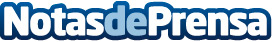 Gonzalo Noy debuta como emprendedor de éxito y prestigio internacional Gonzalo es un apasionado emprendedor y conferenciante español que con 25 años ya gestiona 4 empresas, ayuda a más de 50 emprendedores a empezar sus 'Startups' y realiza conferencias basadas en el poder, la pasión, la actitud, la importancia de la innovación, la ilusión y cómo estar abierto a aprender y reconvertirse en todo momentoDatos de contacto:Sonia Gonzalez665775878Nota de prensa publicada en: https://www.notasdeprensa.es/gonzalo-noy-debuta-como-emprendedor-de-exito-y Categorias: Moda Emprendedores E-Commerce http://www.notasdeprensa.es